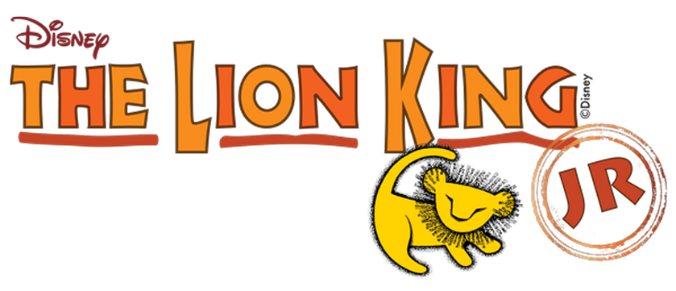 DateCharactersScenesFriday 28th FebruaryScar, Mufasa, Zazu,  young SimbaScene 2 & 3Thursday 5th MarchYoung Simba, young Nala, Mufasa, Scar, Sarabi, SarafinaScene 4 & 5Friday 6th MarchYoung Simba, Young Nala, Zazu, Shenzi, Banzai, Ed, Hyena 4-8, Mufasa, Scar Scene 6Friday 13th MarchYoung Simba, Scar, Zazu, Mufasa, Scene 7Friday 20th MarchTimon, Pumba, Young Simba, Young NalaScene 8 & 9Friday 27th MarchOld Simba, Old Nala, Rafiki, Scene 10 Friday 3rd AprilOld Nala, Old Simba, Timon, Pumba, Scar, Arabi, Lioness 1-4, Sarabi, Zazu, RafikiScene 11